Wie zijn wij? 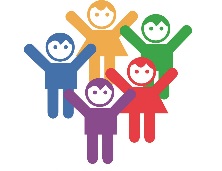 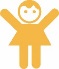 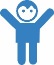 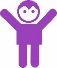 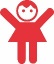 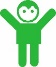 De Jozefschool is een dorpsschool in de stad waar iedereen telt, er mag zijn en gezien wordt. Samen vormen we een geheel.Missie: waar staan wij voor? In onze dorpsschool met een combinatie van traditioneel en vernieuwend onderwijs dragen wij kennis en vaardigheden over, waarbij het omgaan met verschillen het uitgangspunt is. Wij vormen een professionele leergemeenschap waarbij we in vertrouwen leren leren.Waar gaan wij voor?Op de Jozefschool benaderen we elkaar (kinderen, ouders, collega’s, stagiaires en andere betrokkenen) op een positieve, respectvolle en open manier. 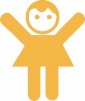 Er is een gezond en veilig pedagogisch klimaat in een rustige en sfeervolle omgeving, zodat iedereen in staat is betekenisvol te leren. Iedereen in en om de school wordt uitgedaagd om samen te werken en we bieden diverse manieren van leren aan, toegespitst op de onderwijsbehoefte en belevingswereld van ieder kind. 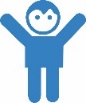 Wij streven naar zelfstandigheid en zelfverantwoordelijkheid voor een optimale ontwikkeling gericht op de toekomst, gebruik makend van sociale competenties, goed burgerschap en ICT. 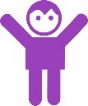 Wij leren kinderen zelfsturende vaardigheden te ontwikkelen, waardoor zij mede verantwoordelijk zijn voor hun eigen ontwikkeling en succes. Wij leren kinderen hun eigen handelen en hun leerbeleving onder woorden te brengen. In samenwerking met ouders willen wij het beste uit ieder kind halen .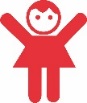 Wij streven er naar om binnen de mogelijkheden van de school én in samenwerking met de omgeving, de leerlingen en leerkrachten hun talenten en creativiteit te kunnen laten ontdekken en ontwikkelen.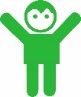  Teamdoel:Elke leerkracht is leerkracht van elke leerling op de Jozefschool. We bouwen aan onderling positief, professioneel vertrouwen. We communiceren op een efficiënte en juiste manier. Dat gaan we gewoon doen; iedereen heeft een actieve rol hierin.